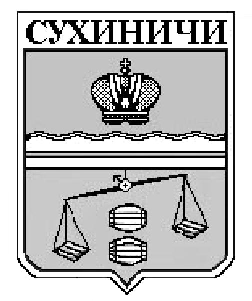 А КАЛУЖСКАЯ ОБЛАСТЬСУХИНИЧСКИЙ РАЙОНАДМИНИСТРАЦИЯСЕЛЬСКОГО ПОСЕЛЕНИЯ «СЕЛО БОГДАНОВЫ КОЛОДЕЗИ»ПОСТАНОВЛЕНИЕ  	В  Целях реализации Указа Президента Российской Федерации от 29.06.2018 № 378 «О национальном плане противодействия коррупции на 2018-2020 годы», в соответствии с Федеральным законом от 25.12.2008 N 273-ФЗ "О противодействии коррупции", Законом Калужской области от 27.04.2007 N 305-ОЗ "О противодействии коррупции в Калужской области", руководствуясь Уставом сельского поселения «Село Богдановы Колодези», администрация СП «Село Богдановы Колодези»  ПОСТАНОВЛЯЕТ:     1.Утвердить План мероприятий по противодействию коррупции в сельском поселении «Село Богдановы Колодези» на 2018- 2020 годы (приложение № 1).     2. Постановление администрации СП «Село Богдановы Колодези»  от 12.05.2017г. № 22 «Об утверждении Плана мероприятий по противодействию коррупции в сельском поселении "Село Богдановы Колодези" на 2017- 2018 годы», считать утратившим силу.     3. Настоящее Постановление вступает в силу после его обнародования.     4.Настоящее Постановление подлежит размещению на сайте администрации МР «Сухиничский район» в сети «Интернет», в разделе «Противодействие коррупции».        3. Контроль за исполнением настоящего постановления возложить на администрацию сельского поселения «Село Богдановы Колодези».Глава администрации сельского поселения«Село Богдановы Колодези»                                                 Т.В.Кузнецова                                                         от   18.12.2018г№ 44Об утверждении Плана мероприятийпо противодействию коррупции  в сельском поселении «Село Богдановы Колодези» на 2018-2020г.г. Об утверждении Плана мероприятийпо противодействию коррупции  в сельском поселении «Село Богдановы Колодези» на 2018-2020г.г. Приложение № 1к постановлению администрации СП «Село Богдановы Колодези»от 18.12.2018 г. N 44ПЛАНМЕРОПРИЯТИЙ ПО ПРОТИВОДЕЙСТВИЮ КОРРУПЦИИ В СЕЛЬСКОМ ПОСЕЛЕНИИ «Село Богдановы Колодези» НА 2018 – 2020 ГОДЫ